附件 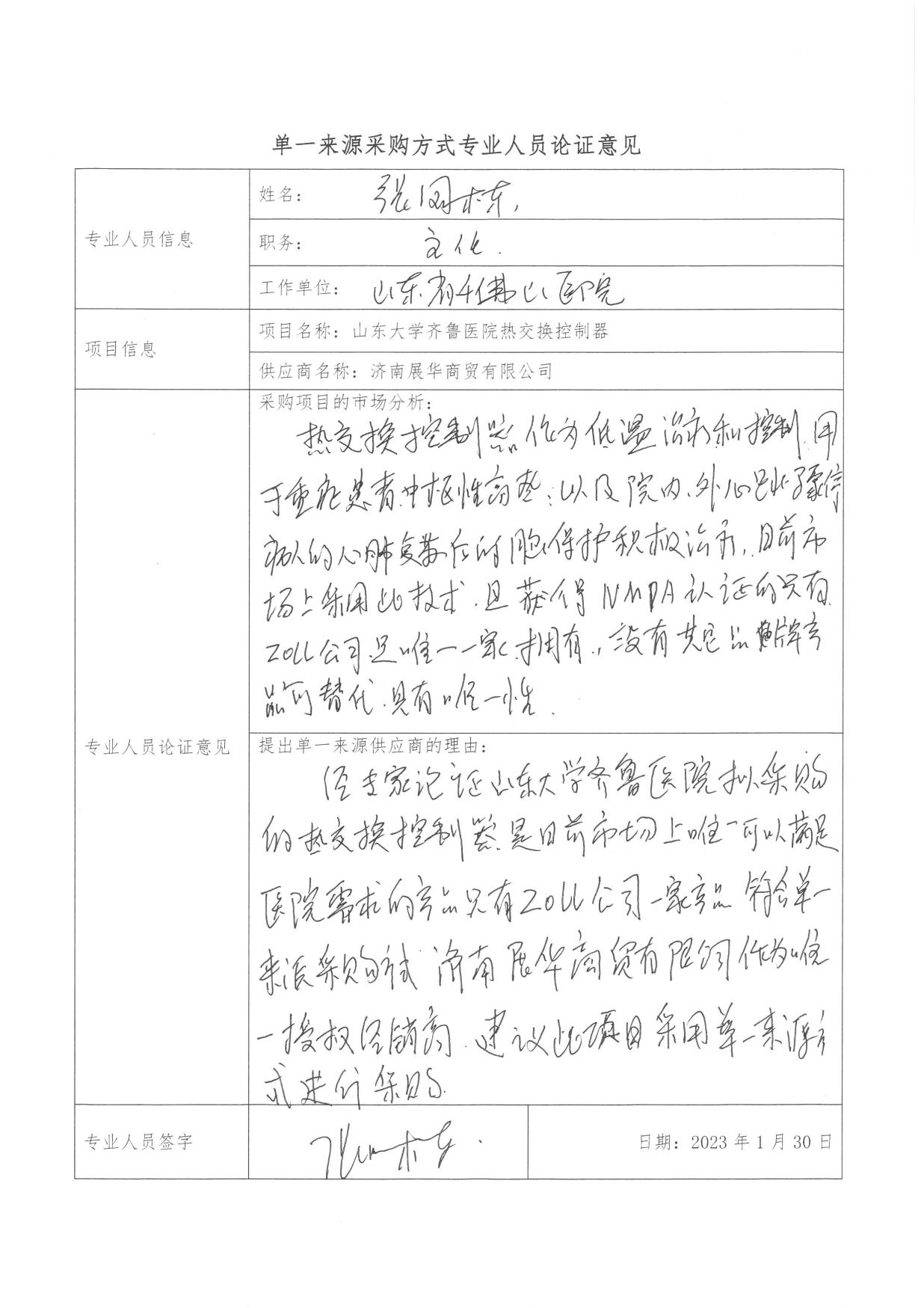 专业人员论证意见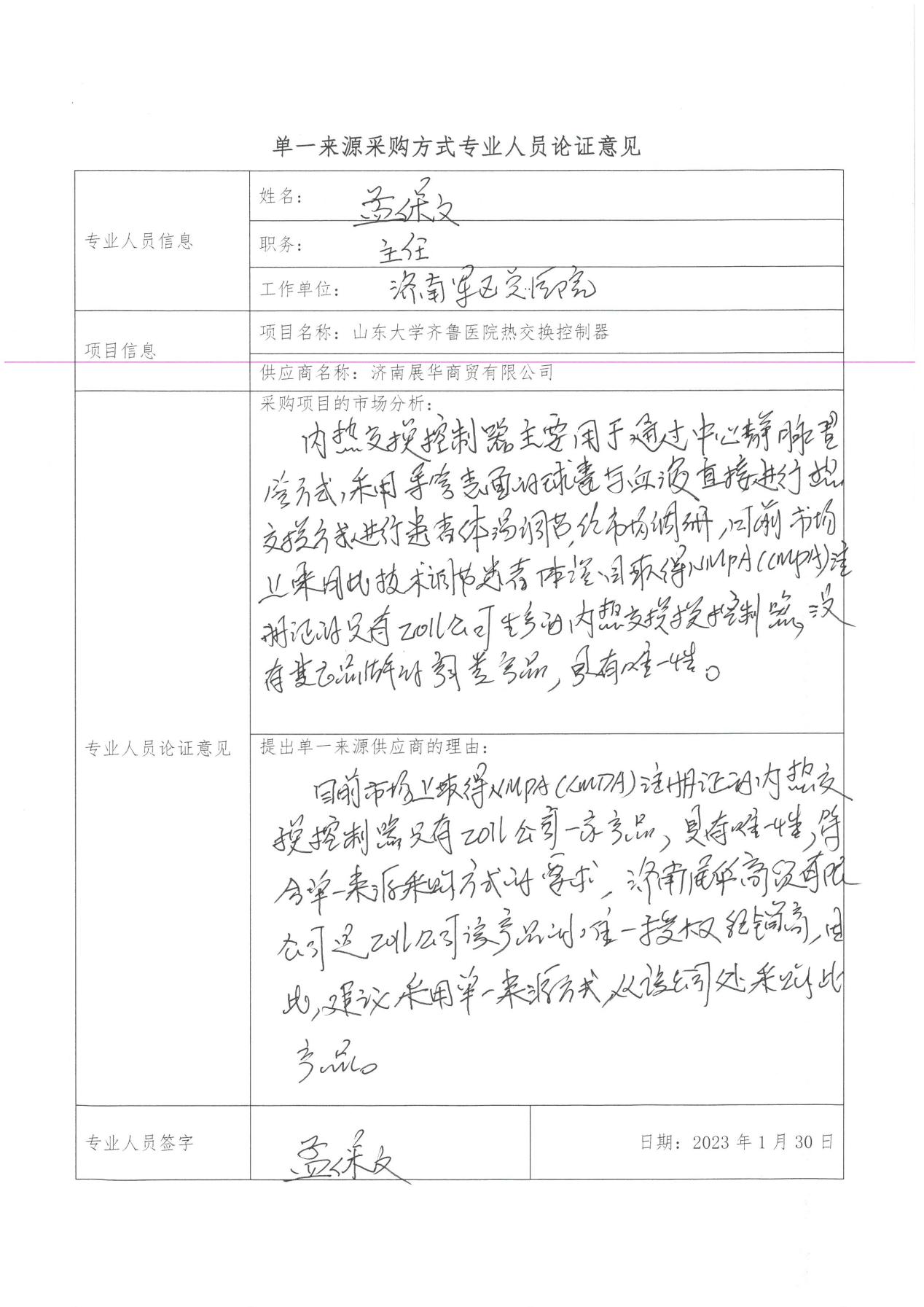 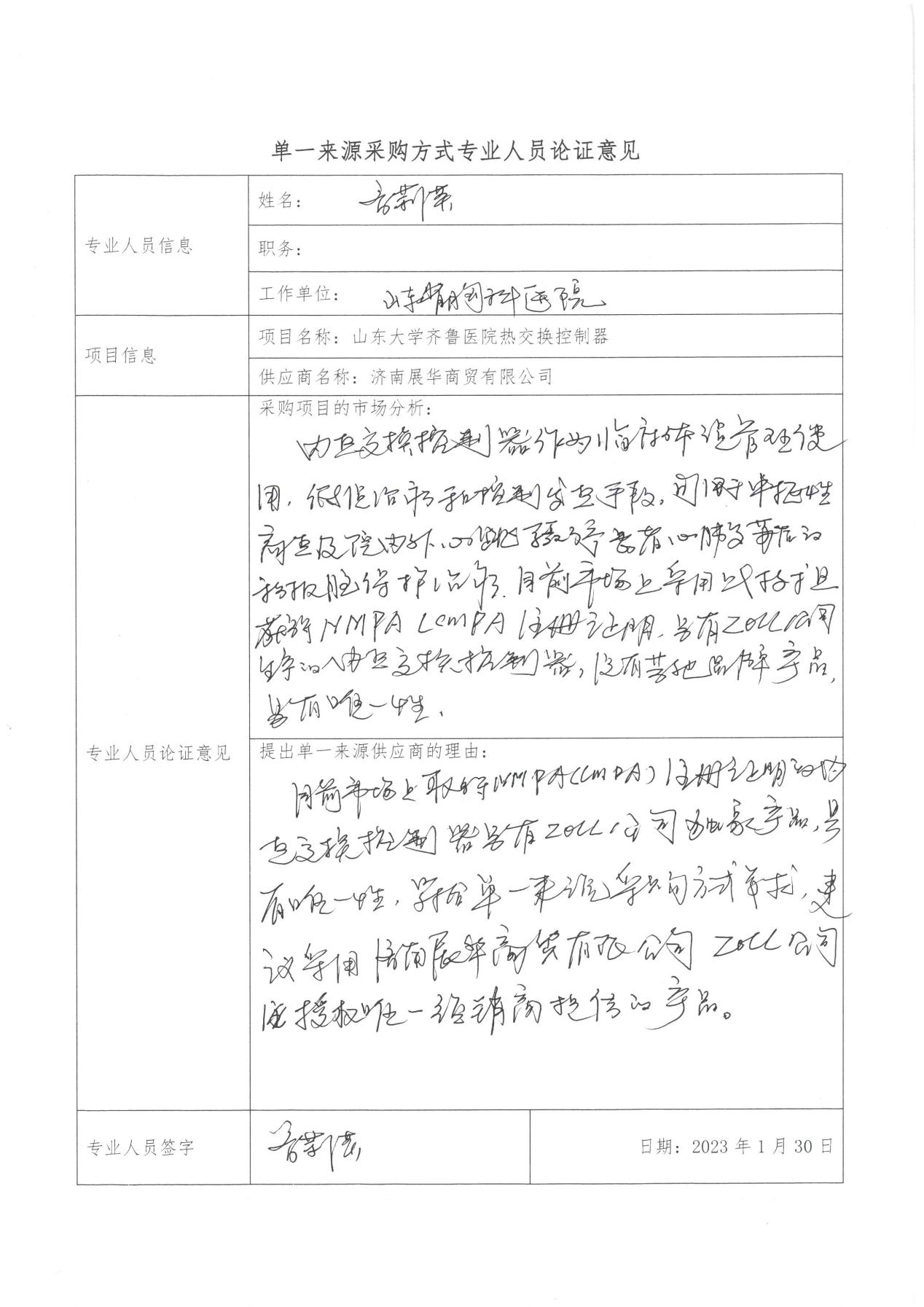 